「學生參與國際競賽活動」申請表經費規劃表102學年國際競賽心得報告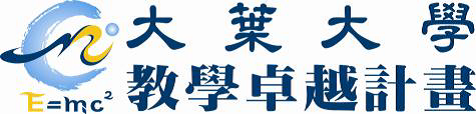 競賽名稱：競賽地點：競賽日期：      年      月      日指導老師：參賽學生：競賽名稱競賽地點競賽日期系所姓名學號姓名學號姓名學號姓名學號姓名學號姓名學號聯絡人電話E-mail指導老師相關課程備註   1.本表填妥後請與參賽證明，經費規劃表一同繳交。         2.競賽心得（五百字以上，並附 2張相關照片）, 請於競賽後一週內            依規定繳交競賽心得報告，至少500字，並須附2張相關照片。         3.相關收據、發票請於競賽後一週內繳交。 備註   1.本表填妥後請與參賽證明，經費規劃表一同繳交。         2.競賽心得（五百字以上，並附 2張相關照片）, 請於競賽後一週內            依規定繳交競賽心得報告，至少500字，並須附2張相關照片。         3.相關收據、發票請於競賽後一週內繳交。 備註   1.本表填妥後請與參賽證明，經費規劃表一同繳交。         2.競賽心得（五百字以上，並附 2張相關照片）, 請於競賽後一週內            依規定繳交競賽心得報告，至少500字，並須附2張相關照片。         3.相關收據、發票請於競賽後一週內繳交。 備註   1.本表填妥後請與參賽證明，經費規劃表一同繳交。         2.競賽心得（五百字以上，並附 2張相關照片）, 請於競賽後一週內            依規定繳交競賽心得報告，至少500字，並須附2張相關照片。         3.相關收據、發票請於競賽後一週內繳交。 本案是否已獲得其他教育部及相關政府部門補助經費？□ 否□ 是。補助單位：＿＿＿＿＿＿＿＿本案是否已獲得其他教育部及相關政府部門補助經費？□ 否□ 是。補助單位：＿＿＿＿＿＿＿＿本案是否已獲得其他教育部及相關政府部門補助經費？□ 否□ 是。補助單位：＿＿＿＿＿＿＿＿本案是否已獲得其他教育部及相關政府部門補助經費？□ 否□ 是。補助單位：＿＿＿＿＿＿＿＿請簽名表示同意遵守活動辦法所有規定事項(參賽學生每人均需簽名)同意人簽名：                                                         請簽名表示同意遵守活動辦法所有規定事項(參賽學生每人均需簽名)同意人簽名：                                                         請簽名表示同意遵守活動辦法所有規定事項(參賽學生每人均需簽名)同意人簽名：                                                         請簽名表示同意遵守活動辦法所有規定事項(參賽學生每人均需簽名)同意人簽名：                                                         指導老師簽章：指導老師簽章：指導老師簽章：指導老師簽章：用途說明金額姓名學號系級活動照片：競賽說明與心得（500字以上）：